Publicado en Madrid el 05/03/2020 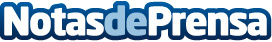 Roams, primera empresa española en la que Disney confía para su lanzamiento nacional Roams, con Ronda de Financiación abierta en SociosInversores.com, consigue un nuevo hito en su trayectoria de la mano de DisneyDatos de contacto:Patricia López Lucas917528862Nota de prensa publicada en: https://www.notasdeprensa.es/roams-primera-empresa-espanola-en-la-que Categorias: Finanzas Telecomunicaciones Televisión y Radio Madrid Cataluña Valencia Asturias Castilla y León Emprendedores http://www.notasdeprensa.es